Medicina basada en evidencias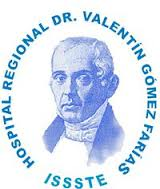 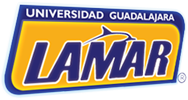 Objetivo de aprendizaje:Aprender a interpretar los resultados de los estudios de acuerdo a su significancia estadística y clínica. Actividad Preliminar 2 NOMBRE: NOEL GARCIA PEREZ  LME2385 Conteste correctamente los siguientes espacios con letra roja: a) Menciones los tres factores que pueden ocasionar diferencias en los resultados de un ensayo clínico aleatorizado: 1.- sesgos  y o factores de confusión2.-  verdadera diferencia  atribuible 3.- diferencias  debidas al azar “falsas”b) Cuando se interpreta al valor de p pueden existir 2 tipos de errores, ¿Como se le llama al error que considera azar a un mayor número de asociaciones reales?                                                                      Error tipo 2 o beta ____________________ c) ¿Cual estudio es mejor? ____el primero_ _____ 1.-) Se realizo un estudio con amantadina vs placebo para observar la curación de un resfriado común, se encontró que en el grupo con el antiviral el cuadro se redujo de 5 días a 3 y en el grupo con placebo el cuadro clínico duro entre 4 y 6 días de duración. Con una p menor a 0.01. 2.- Se realizo un estudio con antigripal con amocixilina + acido clavulanico vs amoxicilina en el primer grupo de redujo el cuadro infecciosa de faringoamigdalitis de 7 días a 3 disminuyendo el riesgo de complicaciones como otitis media y en el segundo se redujo el cuadro a 5 días con una p menor a 0.05. d) ¿Cual de los dos ejemplos tiene mayor significancia estadística?____ el primer estudio tiene mayor probabilidad que el resultado no se deba al azar _________ e) En el siguiente ejemplo calcule el riesgo relativo, el riesgo absoluto y el NNT Se realizo un estudio a 10 años para comparar la incidencia de mortalidad en el grupo de pacientes pos infarto que usaban ARA2 (LOSARTAN) vs PLACEBO en el primer grupo la mortalidad tuvo una incidencia de 45% y en el segundo de 60% 1.- RRR = IE/IO= .45/.60= .752.- RRA =IE-IO=.153.- NNT =1/RRA=6.67f) De acuerdo al ejemplo hipotético anterior usaría usted losartan en sus pacientes pos infartados y ¿por que? ______si ,segun la evidencia  del uso de losartan en pacientes  pos infarto  comparando en números enteros  existe una sobrevida  de una persona mas comparado con los pacientes  a los que no se les administra medicamento  tomando el minimo de pacientes necesarios a tratar_______.